NávrhVYHLÁŠKAÚradu pre normalizáciu, metrológiu a skúšobníctvo Slovenskej republikyz ................. 2022,ktorou sa mení a dopĺňa vyhláška Úradu pre normalizáciu, metrológiu a skúšobníctvo Slovenskej republiky č. 72/2019 Z. z., ktorou sa ustanovujú podrobnosti o základných požiadavkách, postupoch posudzovania zhody a spôsobe označovania strelnej zbrane 
a streliva na civilné použitieÚrad pre normalizáciu, metrológiu a skúšobníctvo Slovenskej republiky podľa § 18 písm. g) zákona č. 64/2019 Z. z. o sprístupňovaní strelných zbraní a streliva na civilné použitie na trhu v znení zákona č. .../2022 Z. z. ustanovuje:Čl. IVyhláška Úradu pre normalizáciu, metrológiu a skúšobníctvo Slovenskej republiky 
č. 72/2019 Z. z., ktorou sa ustanovujú podrobnosti o základných požiadavkách, postupoch posudzovania zhody a spôsobe označovania strelnej zbrane a streliva na civilné použitie sa mení a dopĺňa takto:V § 1 písmeno g) znie: „g) jednotnej overovacej značke, národnej identifikačnej značke a národnej overovacej značke strelnej zbrane, streliva a tlmiča hluku výstrelu (ďalej len „tlmič“) a o ich grafickom vyobrazení.“.V prílohe č. 4 poznámka pod čiarou k odkazu 3znie: „3) STN EN ISO 6507-1 Kovové materiály. Vickersova skúška tvrdosti. Časť 1: Skúšobná metóda (ISO 6507-1).“.Názov prílohy č. 8 znie:„JEDNOTNÉ OVEROVACIE ZNAČKY, NÁRODNÉ IDENTIFIKAČNÉ ZNAČKY A NÁRODNÉ OVEROVACIE ZNAČKY STRELNEJ  ZBRANE,  STRELIVA  A TLMIČA“.V prílohe č. 8 názov časti A znie:„A. Jednotné overovacie značky strelnej zbrane a streliva povolené pre strelné zbrane do 19. októbra 2014 a pre strelivo do 19. októbra 2016“.V prílohe č. 8 v názve časti B sa za slovo „značky“ vkladajú slová „a národné identifikačné značky“.V prílohe č. 8 názov časti C znie: „C. Národné overovacie značky Slovenskej republiky platné od 20. októbra 2014 pre strelné zbrane, od 20. októbra 2016 pre strelivo a od 15. októbra 2022 pre tlmič hluku výstrelu“.V prílohe č. 8 sa časť C. dopĺňa štvrtým bodom, ktorý znie: „4. 	                                       Kusové overenie tlmiča hluku výstrelu.“.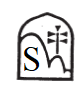 Čl. II	Táto vyhláška nadobúda účinnosť 15. októbra 2022.